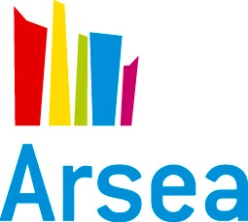 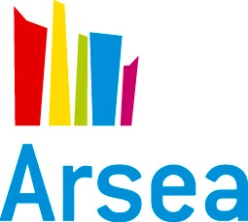 À propos de l’élève (si concerné)À propos de l’élève (si concerné)À propos de l’élève (si concerné)À propos de l’élève (si concerné)À propos de l’élève (si concerné)À propos de l’élève (si concerné)À propos de l’élève (si concerné)À propos de l’élève (si concerné)À propos de l’élève (si concerné)À propos de l’élève (si concerné)À propos de l’élève (si concerné)Nom et prénom de l’élève :Nom et prénom de l’élève :Nom et prénom de l’élève :Nom et prénom de l’élève :Date de naissance :Date de naissance :Classe :Notification MDPH :Notification MDPH :Notification MDPH : oui oui demande en cours              demande en cours              demande en cours              demande en cours              demande en cours              demande en cours              Note : pour les situations individuelles, l’EMAS ne peut intervenir que si une notification MDPH est effective ou en cours Note : pour les situations individuelles, l’EMAS ne peut intervenir que si une notification MDPH est effective ou en cours Note : pour les situations individuelles, l’EMAS ne peut intervenir que si une notification MDPH est effective ou en cours Note : pour les situations individuelles, l’EMAS ne peut intervenir que si une notification MDPH est effective ou en cours Note : pour les situations individuelles, l’EMAS ne peut intervenir que si une notification MDPH est effective ou en cours Note : pour les situations individuelles, l’EMAS ne peut intervenir que si une notification MDPH est effective ou en cours Note : pour les situations individuelles, l’EMAS ne peut intervenir que si une notification MDPH est effective ou en cours Note : pour les situations individuelles, l’EMAS ne peut intervenir que si une notification MDPH est effective ou en cours Note : pour les situations individuelles, l’EMAS ne peut intervenir que si une notification MDPH est effective ou en cours Note : pour les situations individuelles, l’EMAS ne peut intervenir que si une notification MDPH est effective ou en cours Note : pour les situations individuelles, l’EMAS ne peut intervenir que si une notification MDPH est effective ou en coursAménagements existants / en attente :
 AESH i         AESH m        Nom, Prénom et mail : Aménagements existants / en attente :
 AESH i         AESH m        Nom, Prénom et mail : Aménagements existants / en attente :
 AESH i         AESH m        Nom, Prénom et mail : Aménagements existants / en attente :
 AESH i         AESH m        Nom, Prénom et mail : Aménagements existants / en attente :
 AESH i         AESH m        Nom, Prénom et mail : Aménagements existants / en attente :
 AESH i         AESH m        Nom, Prénom et mail : Aménagements existants / en attente :
 AESH i         AESH m        Nom, Prénom et mail : Aménagements existants / en attente :
 AESH i         AESH m        Nom, Prénom et mail : Aménagements existants / en attente :
 AESH i         AESH m        Nom, Prénom et mail : Aménagements existants / en attente :
 AESH i         AESH m        Nom, Prénom et mail : Aménagements existants / en attente :
 AESH i         AESH m        Nom, Prénom et mail :  RASED EGPA  EGPA  ULIS ULIS ULISSuivis en cours :      Par un service de soin  :  Hôpital de jour    CMP     Autre : 
      Par un établissement médico-social :  SESSAD    CAMSP
                                                                         Autre : Suivis en cours :      Par un service de soin  :  Hôpital de jour    CMP     Autre : 
      Par un établissement médico-social :  SESSAD    CAMSP
                                                                         Autre : Suivis en cours :      Par un service de soin  :  Hôpital de jour    CMP     Autre : 
      Par un établissement médico-social :  SESSAD    CAMSP
                                                                         Autre : Suivis en cours :      Par un service de soin  :  Hôpital de jour    CMP     Autre : 
      Par un établissement médico-social :  SESSAD    CAMSP
                                                                         Autre : Suivis en cours :      Par un service de soin  :  Hôpital de jour    CMP     Autre : 
      Par un établissement médico-social :  SESSAD    CAMSP
                                                                         Autre : Suivis en cours :      Par un service de soin  :  Hôpital de jour    CMP     Autre : 
      Par un établissement médico-social :  SESSAD    CAMSP
                                                                         Autre : Suivis en cours :      Par un service de soin  :  Hôpital de jour    CMP     Autre : 
      Par un établissement médico-social :  SESSAD    CAMSP
                                                                         Autre : Suivis en cours :      Par un service de soin  :  Hôpital de jour    CMP     Autre : 
      Par un établissement médico-social :  SESSAD    CAMSP
                                                                         Autre : Suivis en cours :      Par un service de soin  :  Hôpital de jour    CMP     Autre : 
      Par un établissement médico-social :  SESSAD    CAMSP
                                                                         Autre : Suivis en cours :      Par un service de soin  :  Hôpital de jour    CMP     Autre : 
      Par un établissement médico-social :  SESSAD    CAMSP
                                                                         Autre : Suivis en cours :      Par un service de soin  :  Hôpital de jour    CMP     Autre : 
      Par un établissement médico-social :  SESSAD    CAMSP
                                                                         Autre :      En libéral (orthophonie, psychomotricité…) :      En libéral (orthophonie, psychomotricité…) :      En libéral (orthophonie, psychomotricité…) :      En libéral (orthophonie, psychomotricité…) :      En libéral (orthophonie, psychomotricité…) :      En libéral (orthophonie, psychomotricité…) :      En libéral (orthophonie, psychomotricité…) : Établissement scolaireÉtablissement scolaireÉtablissement scolaireÉtablissement scolaireNom de l’établissement :Nom de l’établissement :Adresse postale :Adresse postale :Adresses mail à renseigner obligatoirement :Adresses mail à renseigner obligatoirement :Adresses mail à renseigner obligatoirement :Etablissement scolaire :Etablissement scolaire :Etablissement scolaire :ERSEH :ERSEH :Psychologue de l’EN :Psychologue de l’EN :Personne à l’origine de la saisine :                             Personne à l’origine de la saisine :                             Personne à l’origine de la saisine :                             Personne à l’origine de la saisine :                             Personne à l’origine de la saisine :                             Enseignant(e) :Enseignant(e) :Enseignant(e) :Enseignant(e) :Présentation de la situationNature des difficultés :Aménagements déjà proposés :Ex : emploi du temps, contenu pédagogique, outils, aménagement de l’espace de travail…Intervenants ressource déjà contactés :  RASED        CPC       Chargé.e de mission      Autre : Préciser : Attentes vis-à-vis de l’EMAS 67Attentes vis-à-vis de l’EMAS 67Attentes vis-à-vis de l’EMAS 67 Observation en classe par un professionnel de l’EMAS 67 Appui et conseils relatifs à l’accompagnement d’un élève en situation de handicap :ex : réflexion commune lors de réunion, propositions d’aménagements de l’espace, co-construction d’outils concrets, appui à l’observation… Appui et conseils relatifs à l’accompagnement d’un élève en situation de handicap :ex : réflexion commune lors de réunion, propositions d’aménagements de l’espace, co-construction d’outils concrets, appui à l’observation… Appui et conseils relatifs à l’accompagnement d’un élève en situation de handicap :ex : réflexion commune lors de réunion, propositions d’aménagements de l’espace, co-construction d’outils concrets, appui à l’observation… Action de sensibilisation, information, éclairages théoriques. 
Ex : TSA, communication non-verbale, régulation du comportement, compréhension du fonctionnement de l’élève en situation de handicap Action de sensibilisation, information, éclairages théoriques. 
Ex : TSA, communication non-verbale, régulation du comportement, compréhension du fonctionnement de l’élève en situation de handicap Action de sensibilisation, information, éclairages théoriques. 
Ex : TSA, communication non-verbale, régulation du comportement, compréhension du fonctionnement de l’élève en situation de handicap Autres : Autres : Autres :Fiche de saisine remplie par :Fonction :Date :Signature :Cadre réservé à l’Inspecteur de l’Éducation Nationale ou au chef d’établissement :(Validation nécessaire)Cadre réservé à l’Inspecteur de l’Éducation Nationale ou au chef d’établissement :(Validation nécessaire)Cadre réservé à l’Inspecteur de l’Éducation Nationale ou au chef d’établissement :(Validation nécessaire)Avis : favorable non favorable        Document à transmettre par mail à : emas67@arsea.frRemarques éventuelles :Date :         Signature : Remarques éventuelles :Date :         Signature : Remarques éventuelles :Date :         Signature : Validation EMAS 67Saisine validée en équipe le :		Réorientation vers : 